Для обеспечения условия питания обучающихся-инвалидов или обучающихся с ограниченными возможностями имеется возможность свободного доступа данных воспитанников к обеденной зоне и безбарьерное движение по ней.Для организации питания обучающихся в основном здании школы-интерната расположен пищеблок, который включает  обеденный зал на 90 посадочных мест, раздаточную, цеха для приготовления пищи (варочный, холодный, овощной и др.) и имеет площадь 232,7 кв.м. Оборудование, устройство и содержание пищеблока школы-интерната соответствует санитарно-эпидемиологическим требованиям к организации общественного питании. Все обучающиеся 1-4 классов получают горячие завтраки. Питание детей осуществляется в две смены (1-я смена - 1-5 классы, 2-я смена - 6-12 классы) и соответствует принципам детского щадящего питания (предусмотрено использование определённых способов приготовления блюд):исключены жаренье и жаренье во фритюре, предпочтение отдается запеченным или отварным блюдам;исключены продукты, не предусмотренные "Ассортиментом основных продуктов питания, рекомендуемых для использования в питании детей и подростков в организованных коллективах" (кетчуп, майонез, острые консервированные продукты, маргарин и все виды кулинарного жира, используется только масло сливочное);ежедневно в обязательном порядке в рацион детей входят молоко, сливочное и растительное масло, крупы. мясо, свежие овощи, соки;1-2 раза в рацион детей входит рыба;1-2 раза в рацион детей входит свежая выпечка собственного приготовления.В школе-интернате отсутствуют дети, нуждающиеся в специализированном лечебном или диетическом питании.Оборудование столовой (https://view.officeapps.live.com/op/view.aspx?src=http://schkola33.gauro-riacro.ru/organisacii/3425/documents/Oborudovanie_pishtebloka_1695988333.docx&embedded=true )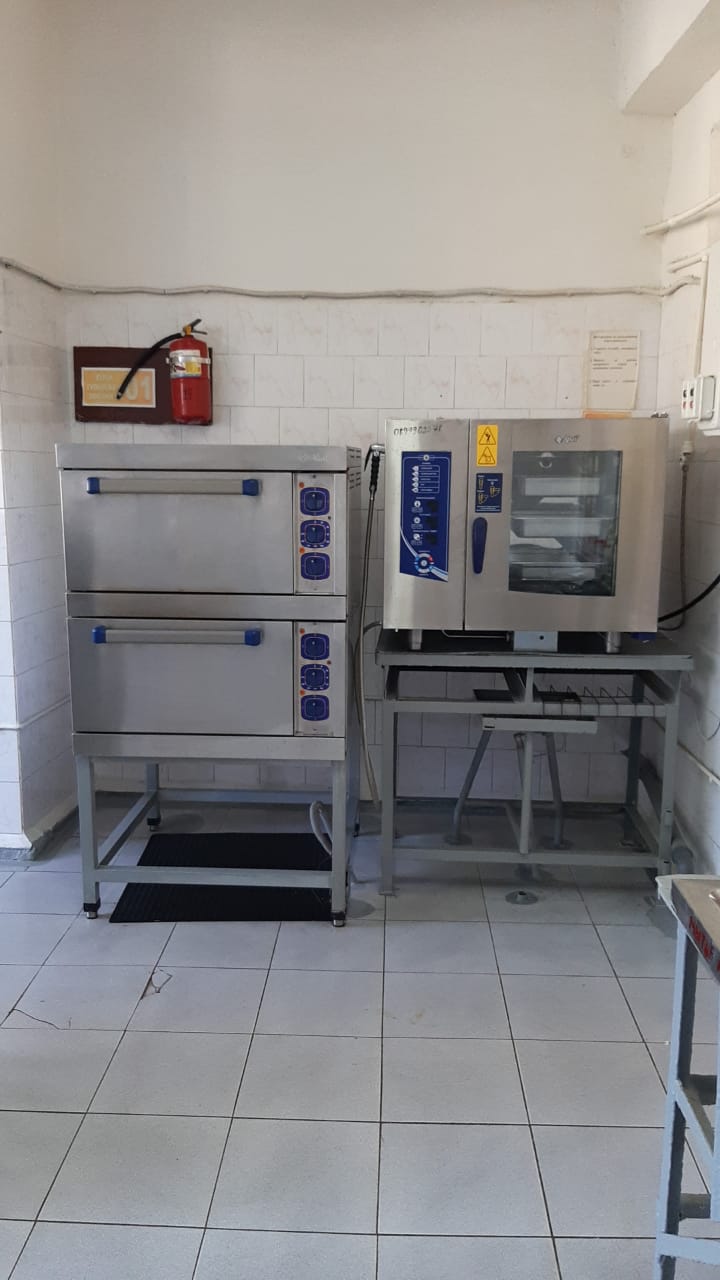 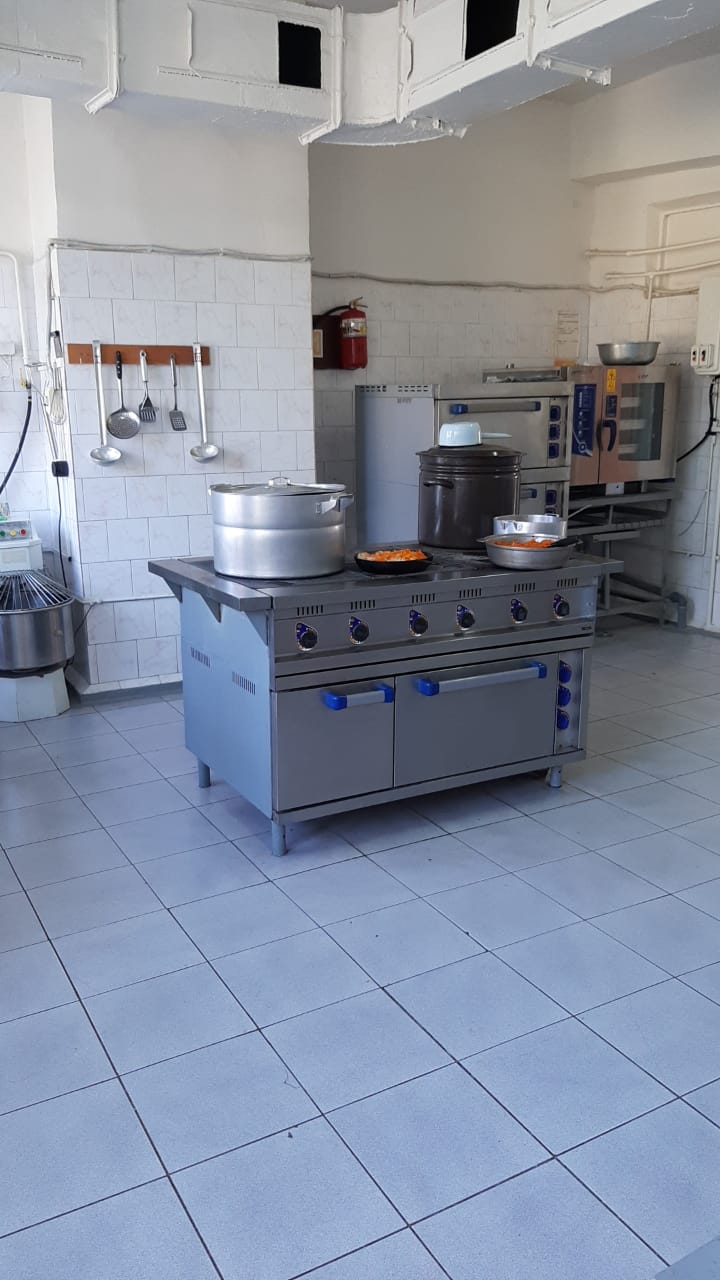 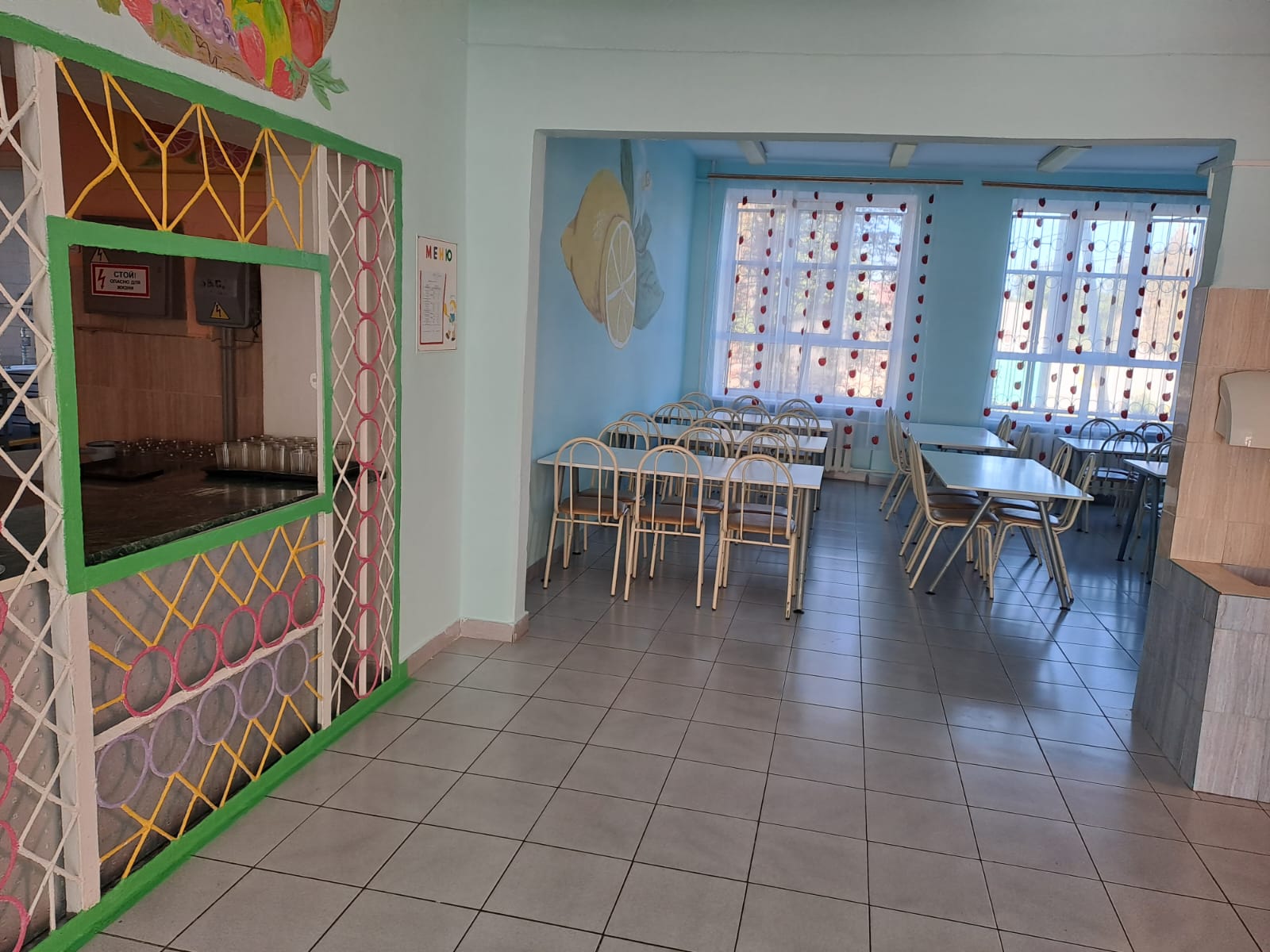 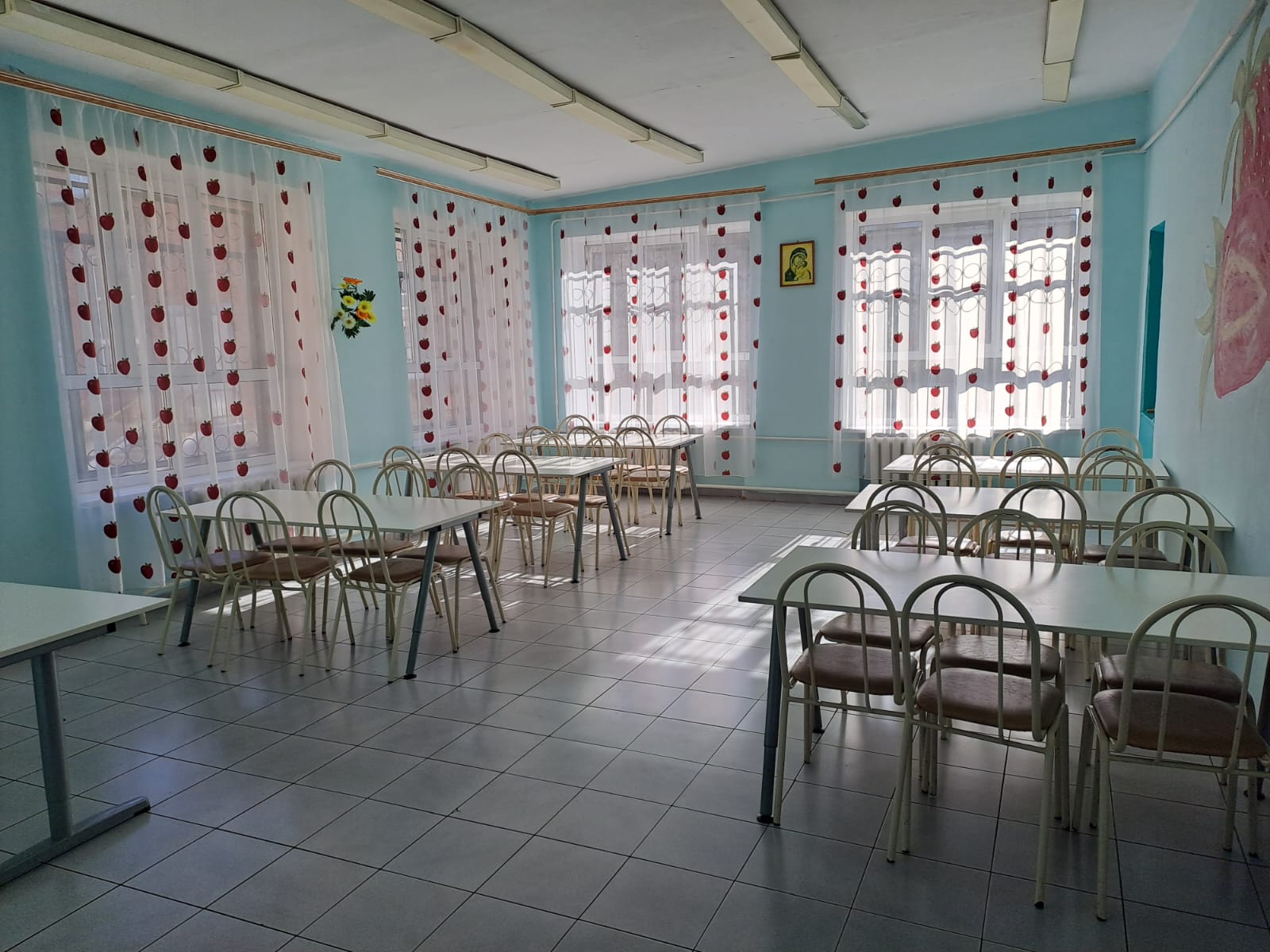 1-4 классы5-12 классыЗавтрак07.35-07.5507.35-07.55Горячий завтрак09.40-10.1009.40-10.10Обед13.30-14.0014.10-14.40Полдник15.30-16.0017.00-17.10Ужин19.00-19.3019.30-20.00